УТВЕРЖДАЮГенеральный директор ООО МКК «Этимолл»
_______________ (Д.А.  Аниканов) 
«05» февраля 2020 гПОЛОЖЕНИЕ о раскрытии неограниченному кругу лиц информациио лицах, оказывающих существенное (прямое или косвенное) влияние на решения, принимаемые органами управления микрофинансовой организации     
1.1. Настоящее Положение разработано на основании Федерального закона от 02 июля 2010 года №151 - ФЗ «О микрофинансовой деятельности и микрофинансовых организациях» и регулирует состав, порядок и сроки обязательного раскрытия ООО МКК «Этимолл» (далее - МФО) неограниченному кругу лиц информации о лицах, оказывающих существенное (прямое или косвенное) влияние на решения, принимаемые органами управления МФО, путем ее размещения на сайте МФО в информационно-телекоммуникационной сети Интернет (далее - на сайте МФО).      1.2. МФО обязана раскрывать неограниченному кругу лиц информацию о лицах, оказывающих существенное (прямое или косвенное) влияние на решения, принимаемые органами управления МФО.1.3. Информация, подлежащая раскрытию в соответствии с настоящим Положением, должна раскрываться на русском языке.1.4. Информация о лицах, оказывающих существенное (прямое или косвенное) влияние на решения, принимаемые органами управления МФО раскрывается: - в форме списка лиц, оказывающих существенное (прямое или косвенное) влияние на решения, принимаемые органами управления МФО, составленный по образцу приложения №1 к настоящему Положению (далее - Список); - в виде схемы взаимосвязей МФО и лиц, оказывающих существенное (прямое или косвенное) влияние на решения, принимаемые органами управления МФО, с указанием третьих лиц, через которых косвенно оказывается существенное влияние (далее - Схема).Информация, указанная в Схеме, должна в полном объеме соответствовать информации, включенной в Список.1.5. МФО обязана опубликовать на странице в сети Интернет текст Списка лиц, оказывающих существенное (прямое или косвенное) влияние на решения, принимаемые органами управления МФО и схему взаимосвязей МФО и лиц, оказывающих существенное (прямое или косвенное) влияние на решения, принимаемые органами управления МФО. В случае внесения изменений в данный Список и Схему, МФО не позднее 10 рабочих дней с даты внесения соответствующих изменений, обязана опубликовать обновленные Список и Схему на сайте МФО.1.6. При опубликовании информации в сети Интернет, МФО обязана обеспечить свободный доступ к такой информации, а также сообщать по требованию заинтересованных лиц адрес сайта МФО (адреса страниц), на которых осуществляется опубликование данной информации.1.7. МФО признается обеспечивающим доступность информации о лицах, оказывающих существенное (прямое или косвенное) влияние на решения, принимаемые органами управления МФО, неограниченному кругу лиц, если на сайте МФО в информационно-телекоммуникационной сети «Интернет», размещена следующая информация об указанных лицах:- фамилия, имя, отчество (при наличии последнего), гражданство, место жительства (наименование города, населенного пункта) - для физических лиц;- полное фирменное наименование и сокращенное фирменное наименование (при наличии); место нахождения (в т. ч. почтовый адрес), основной государственный регистрационный номер, дата государственной регистрации в качестве юридического лица (дата внесения в Единый государственный реестр юридических лиц сведений о юридическом лице - резиденте, зарегистрированном до 1 июля 2002 года) - для юридических лиц.1.8. Информации о лицах, оказывающих существенное (прямое или косвенное) влияние на решения, принимаемые органами управления МФО находится также по месту нахождения МФО, в месте, доступном для обозрения и ознакомления с ними любого заинтересованного лица. Приложение 1. Список лиц, оказывающих существенное (прямое или косвенное) влияние на решения, принимаемые органами управления МФОПриложение 2. Схемы взаимосвязей МФО и лиц, оказывающих существенное (прямое или косвенное) влияние на решения, принимаемые органами управления МФО .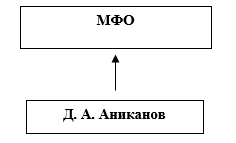 Наименование МФО Наименование МФО Общество с ограниченной ответственностью микрокредитная компания «Этимолл»Общество с ограниченной ответственностью микрокредитная компания «Этимолл»Общество с ограниченной ответственностью микрокредитная компания «Этимолл»Общество с ограниченной ответственностью микрокредитная компания «Этимолл»Общество с ограниченной ответственностью микрокредитная компания «Этимолл»Общество с ограниченной ответственностью микрокредитная компания «Этимолл»Регистрационный номер МФО  Регистрационный номер МФО  Регистрационный номер МФО  Регистрационный номер МФО  Регистрационный номер МФО  190304500929219030450092921903045009292Почтовый адрес МФО Почтовый адрес МФО Почтовый адрес МФО 101000, г. Москва, Б.Спасоглинищевский пер., д.9/1, стр.16А, этаж 2, помещение IV, комната 11101000, г. Москва, Б.Спасоглинищевский пер., д.9/1, стр.16А, этаж 2, помещение IV, комната 11101000, г. Москва, Б.Спасоглинищевский пер., д.9/1, стр.16А, этаж 2, помещение IV, комната 11101000, г. Москва, Б.Спасоглинищевский пер., д.9/1, стр.16А, этаж 2, помещение IV, комната 11101000, г. Москва, Б.Спасоглинищевский пер., д.9/1, стр.16А, этаж 2, помещение IV, комната 11Участники МФО Участники МФО Участники МФО Участники МФО Участники МФО Участники МФО Лица, оказывающие косвенное (через третьи лица) существенное влияние на решения, принимаемые органами управления МФО Взаимосвязи между участниками МФО и лицами, оказывающими косвенное (через третьи лица) существенное влияние на решения, принимаемые органами управления МФО N п/п полное и сокращенное фирменное наименование юридического 
лица / Ф.И.О. физического лица
/иные данные полное и сокращенное фирменное наименование юридического 
лица / Ф.И.О. физического лица
/иные данные полное и сокращенное фирменное наименование юридического 
лица / Ф.И.О. физического лица
/иные данные принадлежащие участнику доли в уставном капитале МФО принадлежащие участнику доли в уставном капитале МФО Лица, оказывающие косвенное (через третьи лица) существенное влияние на решения, принимаемые органами управления МФО Взаимосвязи между участниками МФО и лицами, оказывающими косвенное (через третьи лица) существенное влияние на решения, принимаемые органами управления МФО 1 2 2 2 3 3 4 5 1Аниканов Денис Андреевич Аниканов Денис Андреевич Аниканов Денис Андреевич 100%100%- - Генеральный директорГенеральный директорД.А. Аниканов (должность уполномоченного лица МФО)(должность уполномоченного лица МФО)(подпись)(Ф.И.О.)Исполнитель Д.А. Аниканов.+7(925)2075756(Ф.И.О.)(телефон)Дата 05 февраля 2020г.Дата 05 февраля 2020г.